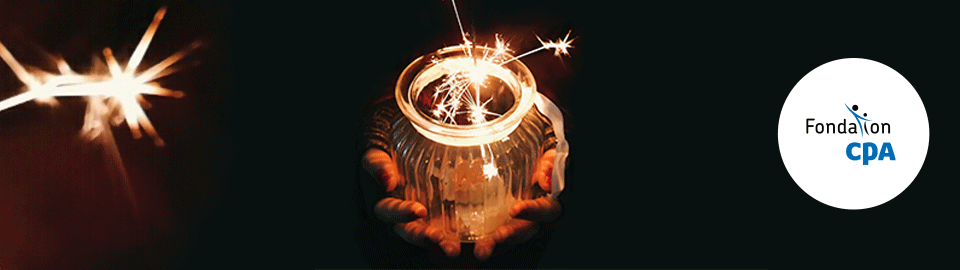 Bourses d’accompagnement vers la réussite – 15 septembre 2022Situation personnelle, familiale et financièreOutre le formulaire en ligne et le tableau des Revenus et dépenses, le postulant doit remplir le présent formulaire afin d’y décrire les divers éléments ou événements de sa vie qui ont une incidence sur sa situation financière actuelle. Le postulant doit expliquer clairement en quoi la bourse d’accompagnement vers la réussite de la Fondation aurait un impact sur sa situation financière, et surtout sur la poursuite ou non de ses études.1.	Renseignements personnelsIdentitéNom :      	Prénom :      2.	Situation familialeÉtat matrimonial Célibataire	 Marié/conjoint de fait	 Divorcé/séparé	 Chef de famille monoparentale Autre, spécifiez :      Lieu de résidence pendant les études Chez vos parents	 En résidence	 Seul en appartement	 En colocation	 Avec le conjoint Autre, spécifiez :      Veuillez indiquer la ville où vous résidez :      Veuillez indiquer la ville où vous faites vos études :      Contexte familialEst-ce que vos parents, l’un d’eux, un tuteur ou toute autre personne assument en tout ou en partie vos frais de scolarité ou subviennent à vos besoins d’une quelconque façon (ex. : frais de résidence/logement, nourriture, transport, etc.)?	 Oui	 Non	Précisez, s’il y a lieu :      Si vous êtes marié/conjoint de fait, quelle est la situation du conjoint pendant votre période d’études :	 Employé	 Étudiant à temps plein aux études postsecondaires	 Autre, spécifiez :      Si vous avez des enfants à charge, répondez aux questions suivantes :	Combien?      	Précisez leur âge :      3.	Impact de la bourse sur la situation financière et sur la poursuite des étudesAssurez-vous de bien alimenter cette section qui est un élément crucial dans l’analyse de votre dossier. Le comité d’attribution des bourses s’attend à un minimum de 350 mots.Décrivez de façon détaillée les divers éléments ou événements de votre vie qui ont une incidence sur votre situation financière actuelle, et surtout sur la poursuite ou non de vos études. N’hésitez pas à donner des précisions et explications sur : un retour aux études;une maladie dont vous ou une personne proche souffrez;une séparation récente;toute autre situation ou événement de nature importante.N’oubliez pas, la cohérence de vos informations est un facteur important dans l’analyse de votre dossier. Détaillez bien les événements dans le temps.4.	Utilisation de la bourse, si accordéeAdvenant que la Fondation des CPA vous accorde une bourse, expliquez de quelle façon vous prévoyez utiliser les fonds.5.	Documents à transmettreLe formulaire électronique doit être rempli et soumis en ligne au plus tard le 15 septembre 2022, 16 h.Vous devez faire parvenir à la Fondation par courriel votre dossier de candidature dans un seul fichier en format PDF comprenant tous les éléments, tel que mentionné sur le site web : le formulaire Situation financière et familiale (selon le modèle fourni), accompagné des pièces justificatives, le cas échéant;le tableau des Revenus et dépenses (selon le modèle fourni), accompagné des pièces justificatives* le cas échéant;le curriculum vitæ;la liste de cours de mise à niveau (si applicable);la preuve d’inscription aux cours de mise à niveau (si applicable);le relevé de notes (selon le parcours scolaire);la preuve de citoyenneté canadienne ou de résidence permanente;tout autre élément ou preuve constituant votre dossier de candidature.**Les preuves des dépenses courantes ne sont pas requises (loyer, électricité, téléphonie, etc. Les preuves d’endettement sont cependant exigées.La Fondation doit avoir reçu le dossier complet de candidature (par courriel) au plus tard le 22 septembre2022, 16 h.Tout dossier ne comprenant pas les éléments demandés dans un seul fichier PDF, les dossiers incomplets ou reçus en retard seront automatiquement rejetés. Aucun suivi ne sera effectué par la Fondation pour les documents manquants, incomplets ou reçus en retard.